NRDR LCSR Exam Data ExchangeRevision HistoryLCSR Data ElementsThis document describes the LCSR Exam data elements, JSON schema, NRDR LCSR APIs and error messages.  It also demonstrates how to use the authorization token when consuming the NRDR LCSR APIs.LCSR Exam Data Submission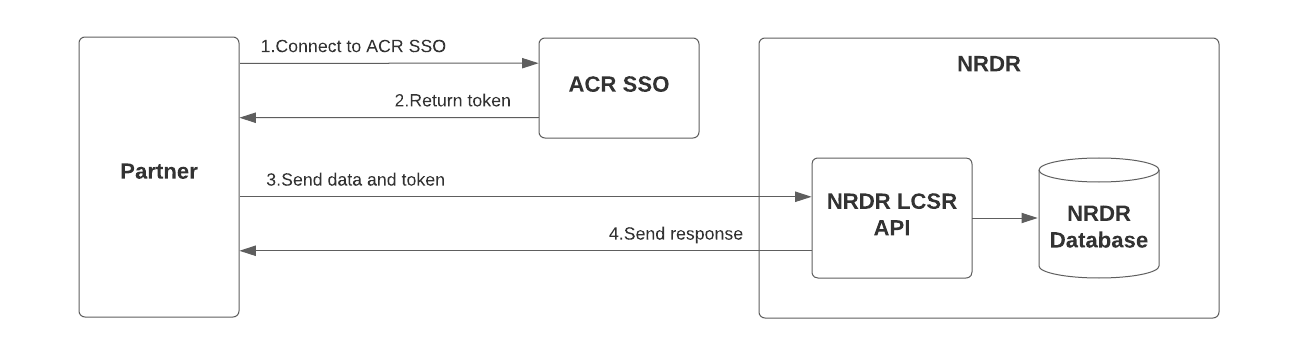 The diagram below depicts the events that take place in the ACR SSO during the authentication and authorization processes. Please refer to the ACR SSO Authentication article for a detailed description of ACR SSO service.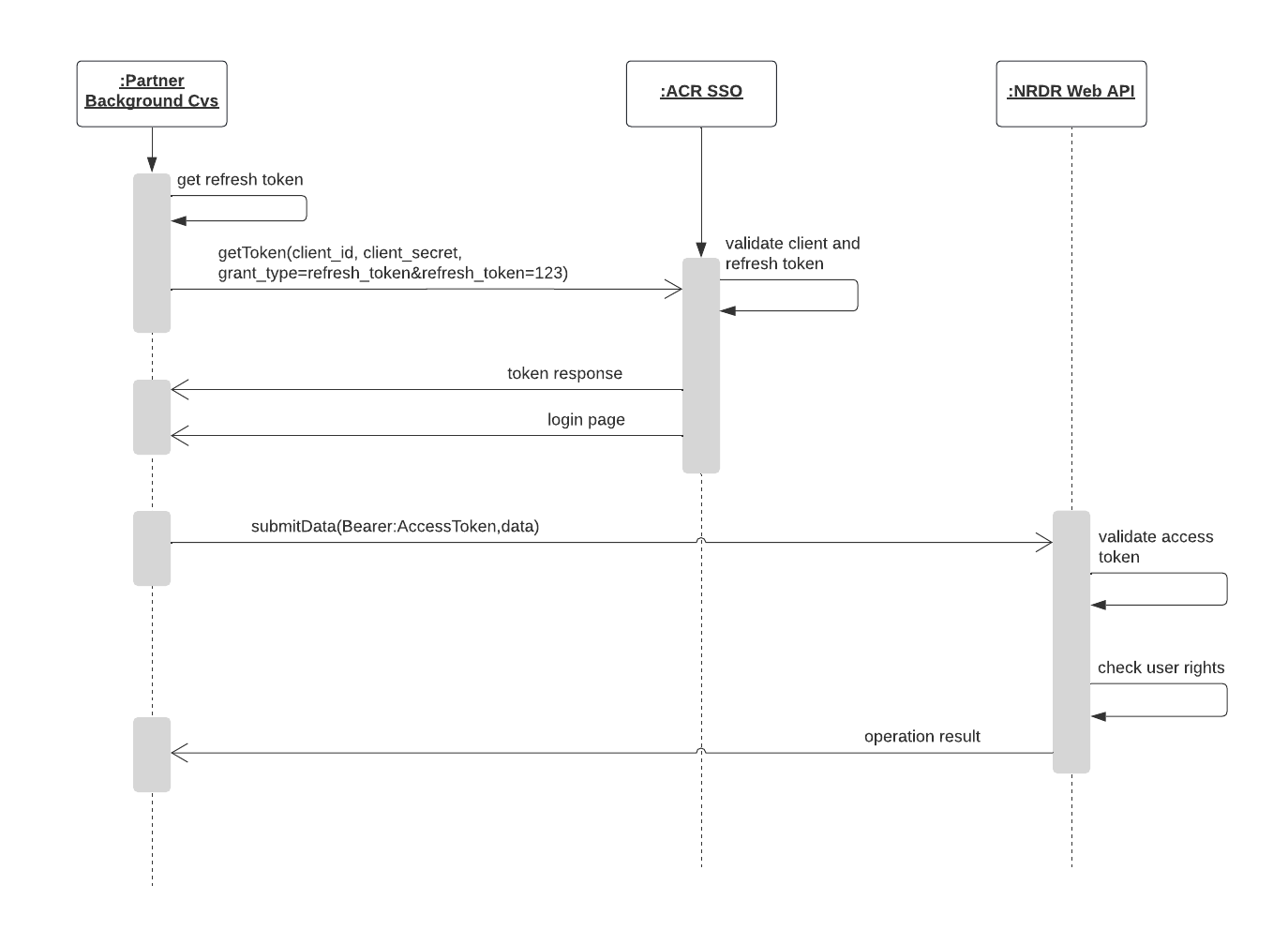 The NRDR LCSR APIs are a set of REST web services. They return an acknowledgement to the caller when submission is received.  It is the responsibility of the caller to capture this acknowledgement to ensure the submission has reached the ACR SSO successfully.The frequency of the data submission is defined by the partner, however, the ACR prefers the submission to happen more frequent so that the facility/physician will have a faster turnaround time for review and be able to resubmit data before the CMS submission deadline if needed. Partners shall be able to query the status of the submitted transactions by using NRDR LCSR API.Data ModelThe LCSR data to be submitted to the ACR NRDR shall be “wrapped” in a transaction.  Each transaction has one or more Exams. Each exam can have several follow-ups.This approach provides the flexibility of submitting multiple exams for a facility within a single transaction.  Note: each transaction shall contain exams for one facility.As the data required by LCSR for an exam may be coming from different systems within a facility, the LCSR web service will accept transactions with incomplete data and merge them into a single exam record when the rest of the required data elements arrive in subsequent transactions. LCSR exam record composite key identifiers are: Facility IDExam DatePatient Identifier(s)The key identifiers of the follow-up record are: Date of Follow-upFollow-up DiagnosticTo define if the patient from the uploaded exam exists in the patient dictionary of the facility in the NRDR, the system searches for existing patient by any of the following patient identifiers: SSN, Old Medicare Beneficiary ID, New Medicare Beneficiary ID, Other ID (patient’s MRN can be used as the Other ID).  However, the different systems which will provide exam data to LCSR must all agree on all common patient identifiers (SSN, Old Medicare Beneficiary ID, New Medicare Beneficiary ID, Other ID) that will be used in the transactions, otherwise we will not be able to merge them into a single exam record automatically.For each exam in a transaction the API will base on its composite key to determine if it should create a new exam record or update an existing exam record in the database. If the composite key is found in the database, the API will update the existing record; otherwise, it will create a new exam record.JSON SchemaTo successfully submit transaction, you must provide the following minimum required data elements: Transaction_ID,Transaction_DateTime,Num_of_Exam_Included,Facility_ID,PartnerID,AppID,Exam_Date,Either Patient_SSN, Old Medicare_Beneficiary_ID, New_Medicare_Beneficiary_ID or Other_IDLCSR Exam 1.6 JSON SchemaThis schema describes the data elements in a transaction for LCSR file version 1.6.{	"name": "LCSR_Exam_Transaction",	"Properties": {		"Transaction_ID": {			"type": "string",			"required": true		},		"Transaction_DateTime": {			"type": "string",			"required": true		},		"Num_of_Exam_Included": {			"type": "number",			"required": true		},		"Facility_ID": {			"type": "string",			"required": true		},		"PartnerID": {			"type": "string",			"required": true		},		"AppID": {			"type": "string",			"required": true		},		"Previous_Transaction_ID": {			"type": "string",			"required": false		},		"LCSR_File_Version_Num": {			"type": "string",			"required": true		},		"Exam": {			"type": "array",			"required": true,			"properties": {              "Exam_Unique_ID": {                    "type": "string",                    "required": false               },"Patient_First_Name": {					"type": "string",					"required": false				},				"Patient_Middle_Name": {					"type": "string",					"required": false				},				"Patient_Last_Name": {					"type": "string",					"required": false				},				"Other_ID": {					"type": "string",					"required": false				},				"Patient_SSN": {					"type": "string",					"required": false				},				"Medicare_Beneficiary_ID": {					"type": "string",					"required": false				},"New_Medicare_Beneficiary_ID": {"type": "string","required": false},				"Date_Of_Birth": {					"type": "string",					"required":  false				},				"Date_Of_Death": {					"type": "string",					"required": false				},				"How_Cause_Was_Determined": {					"type": "string",					"required": false				},				"Other_Method_Of_Determining": {					"type": "string",					"required": false				},				"Cause_Of_Death": {					"type": "string",					"required": false				},				"Non_Lung_Cancer_Cause": {					"type": "string",					"required": false				},				"Death_Within_30_Days": {					"type": "string",					"required": false				},				"Patient_Sex": {					"type": "string",					"required": false				},				"Patient_Race": {					"type": "array",					"required": false				},				"Patient_Ethnicity": {					"type": "string",					"required": false				},				"Health_Insurance": {					"type": "array",					"required": false,				},				"Health_Insurance_Other_Spec": {					"type": "string",					"required": false,				},				"Smoking_Status": {					"type": "string",					"required": false				},				"Number_Of_Packs_Year_Smoking": {					"type": "number",					"required": false				},				"Number_Of_Years_Since_Quit": {					"type": "number",					"required": false				},				"Did_Physician_Provide_Guidance": {					"type": "string",					"required": false				},				"Doc_Of_Shared_Dec_Making": {					"type": "string",					"required": false				},				"Patient_Height": {					"type": "string",					"required": false				},				"Patient_Weight": {					"type": "string",					"required": false				},				"Patient_Other_Comorbidities": {					"type": "array",					"required": false,				},				"Patient_Other_Comorbidities_Spec": {					"type": "string",					"required": false				},				"COVID_Diagnosis {					"type": "string",					"required": false				},				"COVID_Diagnosis_Date": {					"type": "string",					"required": false				},				"COVID_Testing_Status {					"type": "string",					"required": false				},				"COVID_Vaccine {					"type": "string",					"required": false				},				"COVID_Vaccine_Date {					"type": "string",					"required": false				},				"COVID_Vaccine_Manufacturer {					"type": "string",					"required": false				},				"COVID_Vaccine_Manufacturer_Other {					"type": "string",					"required": false				},				"COVID_Vaccination_Site {					"type": "string",					"required": false				},				"Radiologist_Reading_NPI": {					"type": "string",					"required": false				},				"Ordering_Practitioner_First_Name": {					"type": "string",					"required": false				},				"Ordering_Practitioner_Last_Name": {					"type": "string",					"required": false				},				"Ordering_Practitioner_NPI": {					"type": "string",					"required": false				},				"Exam_Date": {					"type": "string",					"required": false				},				"Rescheduled_Exam": {					"type": "string",					"required": false				},				"Originally_Scheduled_Exam_Date": {					"type": "string",					"required": false				},				"Reschedule_Reason": {					"type": "string",					"required": false				},				"Signs_Or_Symptoms_Of_Lung_Cancer": {					"type": "string",					"required": false				},				"Indication_Of_Exam": {					"type": "string",					"required": false				},				"Modality": {					"type": "string",					"required": false				},				"CT_Scanner_Manufacturer": {					"type": "string",					"required": false				},				"CT_Scanner_Model": {					"type": "string",					"required": false				},				"CTDIvol": {					"type": "string",					"required": false				},				"DLP": {					"type": "string",					"required": false				},				"Tube_Current_Time": {					"type": "string",					"required": false				},				"Tube_Voltage": {					"type": "string",					"required": false				},				"Scanning_Time": {					"type": "string",					"required": false				},				"Scanning_Volume": {					"type": "string",					"required": false				},				"Pitch": {					"type": "string",					"required": false				},				"Reconstructed_Image_Width": {					"type": "string",					"required": false				},				"CT_Exam_Result_Lung_RADS": {					"type": "string",					"required": false				},				"Reason_For_Recall": {					"type": "string",					"required": false				},				"Reason_For_Recall_Spec": {					"type": "string",					"required": false				},				"Lung_RADS_Version": {					"type": "string",					"required": true				},				"CT_Exam_Result_Modifier_S": {					"type": "string",					"required": false				},				"What_Were_The_Other_Findings": {					"type": "array",					"required": false				},				"Other_Abnormalities_Spec": {					"type": "string",					"required": false				},				"Mass_Spec": {					"type": "string",					"required": false				},				"Other_Int_Lung_Disease": {					"type": "string",					"required": false				},				"Other_Int_Lung_Disease_Spec": {					"type": "string",					"required": false				},				"CT_Exam_Result_Modifier_C": {					"type": "string",					"required": false				},				"Years_Since_Prior_Diagnosis": {					"type": "number",					"required": false				},				"Education_Level": {					"type": "string",					"required": false				},				"Education_Level_Other_Spec": {					"type": "string",					"required": false				},				"Radon_Exposure": {					"type": "string",					"required": false				},				"Occupational_Exposures": {					"type": "array",					"required": false				},					"Occupational_Exposures_Spec": {					"type": "string",					"required": false				},								"History_Of_Cancers": {					"type": "array",					"required": false				},				"Other_Smoking_Cancers_Spec": {					"type": "string",					"required": false				},				"Lung_Cancer_In_First_Deg_Rel": {					"type": "string",					"required": false				},				"Lung_Cancer_Other_First_Deg_Rel": {					"type": "string",					"required": false				},				"COPD": {					"type": "string",					"required": false				},				"Pulmonary_Fibrosis": {					"type": "string",					"required": false				},				"Second_Hand_Smoke_Exposure": {					"type": "string",					"required": false				},				"Follow_up": {					"type": "array",					"required": false,					"properties": {						"Follow_Up_Unique_ID": {							"type": "string",							"required": false						},												"Date_Of_Follow_Up": {							"type": "string",							"required": true						},						"Follow_Up_Diagnostic": {							"type": "string",							"required": true						},						"Follow_Up_Diagnostic_Other_Spec": {							"type": "string",							"required": false						},						"Tissue_Diagnosis": {							"type": "string",							"required": false						},						"Tissue_Diagnosis_Other_Spec": {							"type": "string",							"required": false						},						"Tissue_Diagnosis_Method": {							"type": "string",							"required": false						},						"Location_From_Sample_Obtained": {							"type": "array",							"required": false,						},						"Location_Other_Spec": {							"type": "string",							"required": false,						},						"Histology": {							"type": "string",							"required": false						},						"Histology_Non_Small_Cell_LC": {							"type": "string",							"required": false						},						"Other_Non_Small_Cell_LC_Histology_Spec": {							"type": "string",							"required": false						},						"Histology_Secondary": {							"type": "string",							"required": false						},						"Histology_Secondary_Non_Small_Cell_LC": {							"type": "string",							"required": false						},						"Other_Non_Small_Cell_LC_Histology_Secondary_Spec": {							"type": "string",							"required": false						},						"Stage_Clinical_Or_Pathologic": {							"type": "string",							"required": false						},						"Overall_Stage": {							"type": "string",							"required": false						},						"T_Status": {							"type": "string",							"required": false						},						"N_Status": {							"type": "string",							"required": false						},						"M_Status": {							"type": "string",							"required": false						},						"AJCC_Cancer_Staging_Edition": {							"type": "number",							"required": false						},					}				}			}		}	}}LCSR Exam 1.7 JSON SchemaThis schema describes the data elements in a transaction for LCSR file version 1.7.{	"name": "LCSR_Exam_Transaction",	"Properties": {		"Transaction_ID": {			"type": "string",			"required": true		},		"Transaction_DateTime": {			"type": "string",			"required": true		},		"Num_of_Exam_Included": {			"type": "number",			"required": true		},		"Facility_ID": {			"type": "string",			"required": true		},		"PartnerID": {			"type": "string",			"required": true		},		"AppID": {			"type": "string",			"required": true		},		"Previous_Transaction_ID": {			"type": "string",			"required": false		},		"LCSR_File_Version_Num": {			"type": "string",			"required": true		},		"Exam": {			"type": "array",			"required": true,			"properties": {              "Exam_Unique_ID": {                    "type": "string",                    "required": false               },"Patient_First_Name": {					"type": "string",					"required": false				},				"Patient_Middle_Name": {					"type": "string",					"required": false				},				"Patient_Last_Name": {					"type": "string",					"required": false				},				"Other_ID": {					"type": "string",					"required": false				},				"Patient_SSN": {					"type": "string",					"required": false				},				"Medicare_Beneficiary_ID": {					"type": "string",					"required": false				},"New_Medicare_Beneficiary_ID": {"type": "string","required": false},				"Date_Of_Birth": {					"type": "string",					"required":  false				},				"Date_Of_Death": {					"type": "string",					"required": false				},				"How_Cause_Was_Determined": {					"type": "string",					"required": false				},				"Other_Method_Of_Determining": {					"type": "string",					"required": false				},				"Cause_Of_Death": {					"type": "string",					"required": false				},				"Non_Lung_Cancer_Cause": {					"type": "string",					"required": false				},				"Death_Within_30_Days": {					"type": "string",					"required": false				},				"Patient_Sex": {					"type": "string",					"required": false				},				"Patient_Race": {					"type": "array",					"required": false				},				"Patient_Ethnicity": {					"type": "string",					"required": false				},				"Health_Insurance": {					"type": "array",					"required": false,				},				"Health_Insurance_Other_Spec": {					"type": "string",					"required": false,				},				"Smoking_Status": {					"type": "string",					"required": false				},				"Number_Of_Packs_Year_Smoking": {					"type": "number",					"required": false				},				"Number_Of_Years_Since_Quit": {					"type": "number",					"required": false				},				"Did_Physician_Provide_Guidance": {					"type": "string",					"required": false				},				"Doc_Of_Shared_Dec_Making": {					"type": "string",					"required": false				},				"Patient_Height": {					"type": "string",					"required": false				},				"Patient_Weight": {					"type": "string",					"required": false				},				"Patient_Other_Comorbidities": {					"type": "array",					"required": false,				},				"Patient_Other_Comorbidities_Spec": {					"type": "string",					"required": false				},				"COVID_Diagnosis {					"type": "string",					"required": false				},				"COVID_Diagnosis_Date": {					"type": "string",					"required": false				},				"COVID_Testing_Status {					"type": "string",					"required": false				},				"COVID_Vaccine {					"type": "string",					"required": false				},				"COVID_Vaccine_Date {					"type": "string",					"required": false				},				"COVID_Vaccine_Manufacturer {					"type": "string",					"required": false				},				"COVID_Vaccine_Manufacturer_Other {					"type": "string",					"required": false				},				"COVID_Vaccination_Site {					"type": "string",					"required": false				},				"Radiologist_Reading_NPI": {					"type": "string",					"required": false				},				"Ordering_Practitioner_First_Name": {					"type": "string",					"required": false				},				"Ordering_Practitioner_Last_Name": {					"type": "string",					"required": false				},				"Ordering_Practitioner_NPI": {					"type": "string",					"required": false				},				"Exam_Date": {					"type": "string",					"required": false				},				"Rescheduled_Exam": {					"type": "string",					"required": false				},				"Originally_Scheduled_Exam_Date": {					"type": "string",					"required": false				},				"Reschedule_Reason": {					"type": "string",					"required": false				},				"Signs_Or_Symptoms_Of_Lung_Cancer": {					"type": "string",					"required": false				},				"Indication_Of_Exam": {					"type": "string",					"required": false				},				"Modality": {					"type": "string",					"required": false				},				"CT_Scanner_Manufacturer": {					"type": "string",					"required": false				},				"CT_Scanner_Model": {					"type": "string",					"required": false				},				"CTDIvol": {					"type": "string",					"required": false				},				"DLP": {					"type": "string",					"required": false				},				"Tube_Current_Time": {					"type": "string",					"required": false				},				"Tube_Voltage": {					"type": "string",					"required": false				},				"Scanning_Time": {					"type": "string",					"required": false				},				"Scanning_Volume": {					"type": "string",					"required": false				},				"Pitch": {					"type": "string",					"required": false				},				"Reconstructed_Image_Width": {					"type": "string",					"required": false				},				"CT_Exam_Result_Lung_RADS": {					"type": "string",					"required": false				},				"Reason_For_Recall": {					"type": "string",					"required": false				},				"Reason_For_Recall_Spec": {					"type": "string",					"required": false				},				"Lung_RADS_Version": {					"type": "string",					"required": true				},				"CT_Exam_Result_Modifier_S": {					"type": "string",					"required": false				},				"What_Were_The_Other_Findings": {					"type": "array",					"required": false				},				"Other_Abnormalities_Spec": {					"type": "string",					"required": false				},				"Mass_Spec": {					"type": "string",					"required": false				},				"Other_Int_Lung_Disease": {					"type": "string",					"required": false				},				"Other_Int_Lung_Disease_Spec": {					"type": "string",					"required": false				},				"CT_Exam_Result_Modifier_C": {					"type": "string",					"required": false				},				"Years_Since_Prior_Diagnosis": {					"type": "number",					"required": false				},				"Education_Level": {					"type": "string",					"required": false				},				"Education_Level_Other_Spec": {					"type": "string",					"required": false				},				"Radon_Exposure": {					"type": "string",					"required": false				},				"Occupational_Exposures": {					"type": "array",					"required": false				},					"Occupational_Exposures_Spec": {					"type": "string",					"required": false				},								"History_Of_Cancers": {					"type": "array",					"required": false				},				"Other_Smoking_Cancers_Spec": {					"type": "string",					"required": false				},				"Lung_Cancer_In_First_Deg_Rel": {					"type": "string",					"required": false				},				"Lung_Cancer_Other_First_Deg_Rel": {					"type": "string",					"required": false				},				"COPD": {					"type": "string",					"required": false				},				"Pulmonary_Fibrosis": {					"type": "string",					"required": false				},				"Second_Hand_Smoke_Exposure": {					"type": "string",					"required": false				},				"Follow_up": {					"type": "array",					"required": false,					"properties": {						"Follow_Up_Unique_ID": {							"type": "string",							"required": false						},												"Date_Of_Follow_Up": {							"type": "string",							"required": true						},						"Follow_Up_Diagnostic": {							"type": "string",							"required": true						},						"Follow_Up_Diagnostic_Other_Spec": {							"type": "string",							"required": false						},						"Tissue_Diagnosis": {							"type": "string",							"required": false						},						"Tissue_Diagnosis_Other_Spec": {							"type": "string",							"required": false						},						"Tissue_Diagnosis_Method": {							"type": "string",							"required": false						},						"Location_From_Sample_Obtained": {							"type": "array",							"required": false,						},						"Location_Other_Spec": {							"type": "string",							"required": false,						},						"Histology": {							"type": "string",							"required": false						},						"Histology_Non_Small_Cell_LC": {							"type": "string",							"required": false						},						"Other_Non_Small_Cell_LC_Histology_Spec": {							"type": "string",							"required": false						},						"Histology_Secondary": {							"type": "string",							"required": false						},						"Histology_Secondary_Non_Small_Cell_LC": {							"type": "string",							"required": false						},						"Other_Non_Small_Cell_LC_Histology_Secondary_Spec": {							"type": "string",							"required": false						},						"Stage_Clinical_Or_Pathologic": {							"type": "string",							"required": false						},						"Overall_Stage": {							"type": "string",							"required": false						},						"T_Status": {							"type": "string",							"required": false						},						"N_Status": {							"type": "string",							"required": false						},						"M_Status": {							"type": "string",							"required": false						},						"AJCC_Cancer_Staging_Edition": {							"type": "number",							"required": false						},					}				}			}		}	}}LCSR JSON Mapping SpecificationThe LCSR_JSON_Mapping_<version>.xlsx document describes the validation rules and format of the JSON data elements. Most of the values of the data elements are mapped to either numeric or alpha-numeric codes.  The data elements that have a ‘Y’ under the “Required to submit a transaction” column are the minimum set of the data elements that you need to provide in order to create a “skeleton” exam record in the database.  Please note that although Patient_SSN, Old Medicare_Beneficiary_ID, New_Medicare_Beneficiary_ID and Other_ID are “not required” you must provide at least one of them to submit the transaction successfully. To have a “completed” status on an exam record, you must submit the data elements marked as “Required” or “Conditional Required” under the “Business Rules” column.The data elements that are marked as “Optional” under the “Business Rules” column are not required for submission, that is, a record will not be rejected if an optional field is missing. However, if you do know them, we expect you to provide them. This expectation of complete data is specified in the participation agreement signed by all participating facilities.NRDR Web Service Status SchemaNRDR web service transaction status schema describes the data elements and the validation statuses of a transaction, and the exams associated with it.  Parameters: transaction_id, partner_id and app_id initiated by the partner.  You will use the GET request to query the error encountered during the submission process.Note: the value of the Error_Msg attribute consists of multiple error messages that occurred while validating a transaction.  Each message contains the error code-message pair.  Messages are separated by the ‘|’ delimiter.For example: L1000:Missing Transaction_ID|L2011:Missing Transaction_DateTimeLCSR Exam Transaction Status Schema:{    "name": "LCSR_Exam_Transaction_Status",    "Properties": {        "Transaction_ID": {            "type": "string",            "required": true        },        "Transaction_DateTime": {            "type": "string",            "required": true        },        "Num_of_Exam_Included": {            "type": "number",            "required": true        },        "Num_of_Exam_In_Error": {            "type": "number",            "required": true        },        "PartnerID": {            "type": "string",            "required": true        },        "AppID": {            "type": "string",            "required": true        },        "Facility_ID": {             "type": "string",             "required": true        },        "Status": {             "type": "string",             "required": true        },        "Error_Msg": {             "type": "string",              "required": false        },        "Exam_Errors": {            "type": "array",            "required": true,            "properties": {   "Exam_Unique_ID”: {                    “type”: “string”,                    “required”: false                },                "Error_Msg": {                    "type": "string",                     "required": true                }            }        }    }}Transaction StatusesThe following transaction status is possible: Enqueued – Transaction has been placed in queue and awaiting to be loadedReceived – Transaction has been received and is pending for validationValidationFail – Nothing got loaded. Failed at exam processingValidationSuccessful – Validation has complete, pending for loading into databaseLoading – Data is loading, transaction is being createdPosted – The entire transaction is loaded successfullyPartiallySuccessful – Some elements are loaded and some are rejectedFailed – Transaction failed to be created due to an errorNRDR Web Service Error Response SchemaNRDR transaction web service error response schema describes detailed error information which is returned by all API responses with a status code other than 200:{    "name": "LCSR_WebService_Error",    "Properties": {        "error_code": {            "type": "string",            "required": true        },        "error_description": {            "type": "string",            "required": true        }}NRDR Transaction APITest EnvironmentBase URL: https://nrdr9x.acr.org/NonPQRSapi/lcsr/transactionsApplication ID: 10007Partner ID: to be providedFacility ID: to be providedAuthenticationTo be able to call API you must add JWT token received from ACR SSO to the “Authorization” request header using the following format:Bearer <jwt-token>Responses with a status code 401 indicate errors related to the authentication.  Following error codes are used to provide more detailed error:‘invalid_token’, token is invalid or expired‘missing_token’, token is not provided in the request headerCreate or Update TransactionPOSTPOST request is used to upload a new set or update existing LSCR exams data. To update the existing exam, the same composite key must be provided (including patient identifiers). When the existing exam record is updated, not-null existing values will not be replaced with null values from newly submitted transaction.Please note, submissions take up to 72 hours to process and load to NRDR database.Acceptable request representations:application/jsonPossible responses:200, returned when transaction data is uploaded and transaction is created successfully,400, content-type: application/jsonerror_code = ‘data_error’Transaction data is missing or doesn’t have valid JSON representation403, content-type: application/jsonerror_code = ‘no_permission’Authenticated user doesn’t have permissions to upload transaction data for a given facilityExamples POSTCreating transaction:Sample parameters:Facility_ID: "100000"PartnerID: "10000"AppID: "10007"Authorization: “Bearer eyJ0eXAiOiJKV1QiLCJhbGciOiJodHRwOi8vd3d3LnczLm9yZy8yMDAwLzA5L3htbGRzaWcjcnNhLXNoYTEiLCJ4NXQiOiIzWndDNC15STBQQmNHeDAyWlNsQjdaa1NRLUUifQ.eyJpc3MiOiJodHRwczovL1NlY3VyZUF1dGgwMVZNLmFjci5vcmciLCJhdWQiOiJodHRwczovL1NlY3VyZUF1dGgwMVZNLmFjci5vcmciLCJuYmYiOjE0MjIyNzY3ODIsImV4cCI6MTQyMjM2MzE4MiwiY2xpZW50X2lkIjoiMWY1ZjM5NTI0ZjIyNGRmMDg0NTIwYTJmYWE5YTkyNzUiLCJzY29wZSI6WyJvcGVuaWQiLCJwcXJzIl0sInN1YiI6IjEwMDAwMF9udWFuY2UiLCJhbXIiOiJwYXNzd29yZCIsImF1dGhfdGltZSI6IjE0MjIyNzY3NTciLCJpZHAiOiJTZWN1cmVBdXRoNSJ9.AFsoPNtIT8N0N6w1y0OZLokdplfRM2Y8OAvquMXpkoI_6b9ANEhXY72ubuylt6-4vdJ165aVUXPRDTF37UT9cqv21hRTpOfYYM0tV5gksUbvLzKaPFt6EWbB8ctQnHs1pxyDGSbKDM-dR6upj6x0eZ7O46Zwi8o8Zhkeu0bFZPNmLS7y96_A9uyGBkbt69Ih0aCBNRvtabqkD3vJsWB4EIfiqJJ2RO8XPCGfSoYAnuosgH5Cm6kMNN7WiX4rgFps20MryBLtutKztcNhaj-l65gzxyrJpgmq8r9dBWiFI6nFc-rKkNr6Gdj2TH9EABloC6aO_CQQFtgrXFLEchnSPw”Note: the authentication/authorization mechanism in the LCSR Exam API adopts the ACR SSO security model which requires an authorization token after authenticated successfully.  The token in the sample parameters above is an example.function createTransaction(transactionData, token) {    $.ajax({        type: 'POST',        url: "https://nrdr9x.acr.org/NonPQRSapi/lcsr/transactions",        data: JSON.stringify(transactionData),        dataType: "json",        contentType:"application/json; charset=utf-8",        headers: { "Authorization": "Bearer " + token },        success: function (data) {            // handle data load success        }    });}This function can be used the following way: {Transaction_ID: "l-1404-5",Transaction_DateTime: "01/25/2021",Num_of_Exam_Included: 1,Facility_ID: "100000",PartnerID: "10000",AppID: "10007",Previous_Transaction_ID: null,LCSR_File_Version_Num: "1.6","Exam": [{	"Exam_Unique_ID": "12345",	"Patient_First_Name": "FirstName",	"Patient_Middle_Name": "MiddleName",	"Patient_Last_Name": "LastName",	"Other_ID": null,	"Patient_SSN": "111-11-1111",	"Medicare_Beneficiary_ID": null,	"New_Medicare_Beneficiary_ID": null,	"Date_Of_Birth":"01/01/1900" ,	"Date_Of_Death":"01/01/2010",	"How_Cause_Was_Determined": "1",	"Other_Method_Of_Determining": null,	"Cause_Of_Death": "1",	"Non_Lung_Cancer_Cause": null,	"Death_Within_30_Days": "Y",	"Patient_Sex": "M",	"Patient_Race":  [8],	"Patient_Ethnicity": "0",	"Health_Insurance": [1,2,3,4,6],	"Health_Insurance_Other_Spec": null,	"Smoking_Status": "1",	"Number_Of_Packs_Year_Smoking": "0.1",	"Number_Of_Years_Since_Quit": null,	"Did_Physician_Provide_Guidance": null,	"Doc_Of_Shared_Dec_Making": null,	"Patient_Height": "20",	"Patient_Weight": "155.11",	"Patient_Other_Comorbidities": "0",	"Patient_Other_Comorbidities_Spec": null,	"COVID_Diagnosis": "Y",	"COVID_Diagnosis_Date": "01/10/2020",	"COVID_Testing_Status": "1",            	"COVID_Vaccine": "1",          	"COVID_Vaccine_Date": null, 	"COVID_Vaccine_Manufacturer": "88",	"COVID_Vaccine_Manufacturer_Other": "Other", 	"COVID_Vaccination_Site": null,	"Radiologist_Reading_NPI": "8888888888",	"Ordering_Practitioner_NPI": null,	"Ordering_Practitioner_First_Name": null,    	"Ordering_Practitioner_Last_Name": null,	"Exam_Date": "09/27/2021",	"Rescheduled_Exam": "N",	"Originally_Scheduled_Exam_Date": "01/01/2020",	"Reschedule_Reason": "1",	"Signs_Or_Symptoms_Of_Lung_Cancer": "Y",	"Indication_Of_Exam": null,	"Modality": "1",	"CT_Scanner_Manufacturer": "qwerty12",	"CT_Scanner_Model": "eqwert30",	"CTDIvol": "0.01",	"DLP": "0.01",	"Tube_Current_Time": "0",	"Tube_Voltage": "0",	"Scanning_Time": "0.01",	"Scanning_Volume": "0.01",	"Pitch": "0",	"Reconstructed_Image_Width": "0.01",	"CT_Exam_Result_Lung_RADS": "0",	"Reason_For_Recall": "I",	"Reason_For_Recall_Spec": null,	"Lung_RADS_Version": 1.1,	"CT_Exam_Result_Modifier_S": "Y",	"What_Were_The_Other_Findings": null,	"Other_Abnormalities_Spec": null,	"Mass_Spec": null,	"Other_Int_Lung_Disease": null,	"Other_Int_Lung_Disease_Spec": null,	"CT_Exam_Result_Modifier_C": null,	"Years_Since_Prior_Diagnosis": "1",	"Education_Level": "1",	"Education_Level_Other_Spec": null,	"Radon_Exposure": "Y",	"Occupational_Exposures": "0",	"Occupational_Exposures_Spec": null,	"History_Of_Cancers": "1",	"Other_Smoking_Cancers_Spec":null,	"Lung_Cancer_In_First_Deg_Rel": "Y",	"Lung_Cancer_Other_First_Deg_Rel": "Y",	"COPD": "Y",	"Pulmonary_Fibrosis": "Y",	"Second_Hand_Smoke_Exposure": "Y",	"Follow_up": [		{						"Follow_Up_Unique_ID": "test1",							"Date_Of_Follow_Up": "09/27/2021",		"Follow_Up_Diagnostic": "4",		"Follow_Up_Diagnostic_Other_Spec": null,		"Tissue_Diagnosis": 4,		"Tissue_Diagnosis_Other_Spec": null,		"Tissue_Diagnosis_Method": 1,		"Location_From_Sample_Obtained": 0,		"Location_Other_Spec": null,		"Histology": 1,		"Histology_Non_Small_Cell_LC": 1,		"Other_Non_Small_Cell_LC_Histology_Spec": null,		"Histology_Secondary": 1,		"Histology_Secondary_Non_Small_Cell_LC": 1,		"Other_Non_Small_Cell_LC_Histology_Secondary_Spec": null,		"Stage_Clinical_Or_Pathologic": 1,		"Overall_Stage": 'IVB',		"T_Status": null,		"N_Status": null,		"M_Status": null,		"AJCC_Cancer_Staging_Edition": null,		},                    	{						"Follow_Up_Unique_ID": "test2",							"Date_Of_Follow_Up": "09/28/2021",		"Follow_Up_Diagnostic": "4",		"Follow_Up_Diagnostic_Other_Spec": null,		"Tissue_Diagnosis": 4,		"Tissue_Diagnosis_Other_Spec": null,		"Tissue_Diagnosis_Method": 1,		"Location_From_Sample_Obtained": 0,		"Location_Other_Spec": null,		"Histology": 1,		"Histology_Non_Small_Cell_LC": 1,		"Other_Non_Small_Cell_LC_Histology_Spec": null,          		"Histology_Secondary": 1,		"Histology_Secondary_Non_Small_Cell_LC": 1,		"Other_Non_Small_Cell_LC_Histology_Secondary_Spec": null,		"Stage_Clinical_Or_Pathologic": 1,		"Overall_Stage": 'Unknown',		"T_Status": null,		"N_Status": null,		"M_Status": null,		"AJCC_Cancer_Staging_Edition": null,		},	]				},]}//Get ACR SSO Tokenvar token = GetAuthorizationToken();createTransaction(transactionData, token);Get Transaction StatusGET GET request is used to get a transaction JSON object for a single transaction.Possible responses:200, content-type: application/jsonResponse will contain JSON data according to NRDR web service status schema400, content-type: application/jsonerror_code = ‘missing_param’Indicates a missing transaction ID parameter404, content-type: application/jsonerror_code = ‘invalid_param’Indicates that transaction with a given ID doesn’t existExamples GETGetting transaction status:For test use the following values:https://nrdr9x.acr.org/NonPQRSapi/lcsr/transactions?id=<transaction id>&facilityid=<facility id>&partnerid=<partner id>&appid=<app id>Sample parameters:       id: “26”     (transaction id)            FacilityID: "100000"       PartnerID: "10000"       AppID: "10007"Note: the authentication/authorization mechanism in the LCSR Exam API adopts the ACR SSO security model which requires an authorization token after authenticated successfully.function getTransaction(transactionId, token, partnerId, appId, facilityId) {    $.ajax({        type: 'GET',        url: "https://nrdr9x.acr.org/NonPQRSapi/lcsr/transactions",        data: { "id": transactionId, "appid": appId, "partnerid": partnerId,"facilityid": facilityId },        headers: { "Authorization": "Bearer " + token },        success: function (data) {            // handle JSON with transaction data        }    });}JSON response example: 
{    "Transaction_ID": "26",    "Transaction_DateTime": "2023-02-02T00:00:00",    "Num_of_Exam_Included": 1,    "Num_of_Exam_In_Error": 0,    "PartnerID": 10000,    "AppID": 10007,    "Facility_ID": "100000",    "Error_Msg": "",    "Exam_Errors": [        {            "Exam_Unique_ID": "uniq0001",            "Error_Msg": "L3045:Warning. Physician NPI 0000000000 does not exist for this facility ID/registry"        }    ],    "Status": "Posted"}Validation & Error MessagesThe Validator will validate the following:JSON syntaxRequired fieldsResponse value of the data elements based on the business rules stated in the LCSR JSON Mapping_<version>.xlsx. The table below lists the possible messages generated by the validator during the validation process for a transaction:DateVersionDescription3/19/20151.0Draft5/6/20151.1Error codes added6/22/20151.2Added ACR SSO diagram8/18/20151.3Removed Examination_ID.Described accepting exam data from more than one system in the JSON Schema section.Stated the minimum required data element in the JSON Schema section.9/9/20151.4Removed Number_Of_Follow_Up under Follow_upDisclosed the AppID (10007) for LCSR in test environment.9/23/20151.5Keeping the required property as true for the set of minimum required attributes and leaves the rest as false.  This allows a transaction to be successfully created in the LCSR database when other attributes are not available at the time of submission.    Please note that although Patient_SSN, Medicare_Beneficiary_ID, and Other_ID are now “not required” you have to provide at least one of them to submit the transaction successfully.10/12/20151.5.1Updated the JSON schema section.  Clarified how the API determines a new exam versus an update.  Added the ACR-LCSR-JSON-Mapping.xlsx session to clarify the minimum set of data element for a transaction, the data element required by a complete exam and the optional data elements.10/12/20151.5.2Updated the JSON transaction creation example:  Removed examination_id values, updated names texts.In the GET example “transaction_id” parameter was changed to “id”.11/3/20151.5.3Removed Refused_To_Answer_SSN and Refused_Medicare_ID  from the set of minimum required data element for submitting a transaction11/11/20151.5.4Added Ordering_Practitioner_First_Name and Ordering_Practitioner_Last_Name fields under Exam10/10/20171.5.4Added description of ‘Transaction Status’ page02/19/20181.5.5Added description of optional attributes ‘‘New Medicare Beneficiary ID’, ‘Refused to Provide New Beneficiary ID’ (available for version 1.1).03/05/20181.5.5Added errors L3131 and L3132, L3163 and L3164, L3165.04/26/20181.5.5Added missing error codes and updated description of some error codes. Updated Data Model diagram.06/12/20181.5.5Added description for Follow-up record key in section 5. JSON Schema.06/19/20181.5.5Added error code L1012.07/12/20181.5.5Updated error L3300: ‘Warning’ is replaced by ‘Invalid’.10/12/20181.5.5Added error code L2057.11/28/20181.6Added description of new format version 1.2.Added error codes L3031 and L3032.01/31/20191.6Added error codes L3232, L3243, L3244, L3282, L3293, L3362, L3368, L3372. Updated description of error codes L3301, L3320, L3351.02/19/20191.6Added error codes L3242, L3266, L3567, L3367, L3411, L3412.Updated L3045.9/10/20191.6Error message updated for error code L30459/25/20191.6Error message updated for error code L3131, L3132, L3421, L343110/16/20191.6Added error code: L327012/05/20191.6Added error code: L342212/06/20191.6Removed specification for version 1.1, since this version not supported any more.12/24/20191.6Added error code: L327601/09/20201.6Updated L3331: if ‘Tissue diagnosis’ is ‘Malignant – carcinoid’ then validated field is required. ‘Malignant – carcinoid’ is a new value of the field ‘Tissue diagnosis’.04/15/20201.7Description of LCSR 1.3 JSON schema added.Error messages L3235, L3236, L3395 added.07/13/20201.8Description of LCSR 1.4 JSON schema added.Error messages L3205, L3278, L3423 added.08/19/20201.8Error message added: L3440, L3369, L337308/19/20201.8Error messages L3241, L3242, L3243, L3244 marked as obsolete.10/06/20201.8Error message was updated L327502/24/20211.9Description of LCSR 1.5 JSON schema added.Error messages added: L3206, L3207, L3450, L3451, L3452, L3453, L3454, L3455, L3456Error messages updated: L3201, L320504/08/20211.10Error message L3381 updated05/07/20211.11Error messages L3373, L3421, L3422 updated.Error message added L342505/14/20211.11Error message L3331 updated08/04/20211.12Removed description of retired format version 1.2.Added description of new format version 1.6.Error messages L3343, L3344, L3345, L3353, L3354 added10/19/20211.13Error messages L3331, L3440 updated03/09/20221.13Description of LCSR 1.3, 1.4 JSON schema retired03/28/20221.14The following fields obsolete for JSON 1.6 schema: Refused to provide Social Security NumberRefused to provide Old Medicare Beneficiary IDRefused to provide New Medicare Beneficiary IDLung-RADS version used to report resultsNote: If these fields are sent with JSON 1.6 transaction, they will be ignored during data upload10/03/20221.15Error messages updated: L3330, L3331, L3332, L3333, L3421, L3422, L3423, L3425, L343110/24/20221.16Removed description of retired format version 1.511/9/20221.16Optional field "Lung_RADS_Version” added to exam data elements in JSON 1.6 schema11/20/20221.16Error messages updated: L3332, L33331/9/20231.16Error message L3008 marked as obsolete3/23/20231.17Field “Lung-RADS version used to report results” made required to provide to submit exam06/01/20231.17Added API response statuses definitions and examples08/01/20231.18Added description of new format version 1.7New error codes added: L3325, L332608/18/20231.18New error codes added: L3336, L3346Error CodeStatusError Message Transaction levelTransaction levelTransaction levelL0000Transaction is loaded successfullyL0001Transaction has been received and is pending for validationL0002Validation has been completed, pending for loading to databaseL0003Transaction was partially loaded.  Some elements did not pass validation and were rejected.L0004The entire transaction was rejected due to failure in validationL0005This transaction has been replaced with another transactionL1003Unable to import data submitted.  Data does not match schemaL1004Unable to import data submitted.  Data is empty or nullL1005Error importing data <exception message>L1010User account is not authorized to submit data to LCSRL1012Partner <Partner ID> is not authorized to submit data for facility <facility ID> and/or application <application>L2001Missing Transaction_IDL2002Invalid Transaction_ID. Maximum length is 50 charactersL2011Missing Transaction_DateTimeL2012Transaction_DateTime is not a valid date time formatL2013Transaction_DateTime is a future dateL2014Transaction_ID must be unique.  <transaction_id> has been submitted in a previous transactionL2021Missing Num_of_Exam_IncludedL2022Num_of_Exam_Included is not an integerL2031Missing PartnerIDL2032Invalid PartnerIDL2041Missing AppIDL2042 Invalid AppIDL2051Missing Facility_IDL2052Invalid Facility_IDL2053Facility has not registered for LCSR.  Submission abortedL2054Facility has not been accepted to LCSR.  Submission abortedL2057Invalid Facility_ID. User has no access to the registry of the facility.L2062Invalid Prev_Transaction_ID.  No transactions with Transaction ID <prev_transaction_id> was received till nowL2071Missing exam object informationL2072Data in tag Num_of_Exams_Included <num_of_exams_included> does not match with exam received  <total # exam received>L2081Some of the exams did not pass validation and were rejectedL2091Transaction has unknown element(s): <unknown_elements_list>L2092Forbidden symbol  ‘|’ in field(s): <fields_names>Exam levelExam levelL3001Invalid. Missing <field_name>L3002Invalid. <field_name> is not applicableL3003Invalid. Record - <number of fields> entries expected. <actual number of fields> read.L3007Invalid <field_name>  format.L3009Invalid <field_name>. Possible values  between <min> and <max>L3010Invalid <field_name>. Values should be unique within arrayL3011Invalid <field_name>. Maximum array length is <array_max_length> elementsL3012Warning.  <field_name> is required for completing an exam recordL3031Invalid Version NumberL3032Version Number is not supportedL3042Invalid Radiologist_Reading_NPIL3043Invalid Ordering_Practitioner_NPIL3045Warning. Physician NPI does not exist for this facility ID/registryL3062Invalid <field_name> format. Valid format is mm/dd/yyyyL3110Invalid <field_name>. Maximum character length is <field_max_length> character(s)L3111Invalid <field_name>. Field must contain only the characters 0-9L3112Invalid <field_name>. Field must contain only the characters 0-9. Field may contain a decimal point.L3113Invalid <field_name>. Field must be number with up to <possible_number > digits after the decimal pointL3116Invalid <field_name>. Values <possible_values> expectedL3117Invalid <field_name>. Month must be in a 2 digit mm formatL3118Invalid <field_name>. Month must be between 1 and 12L3119Invalid <field_name>. Month must be a numeric valueL3120Invalid <field_name>. Day must be in a 2 digit dd formatL3121Invalid <field_name>. Day must be between 1 and 31L3122Invalid <field_name>. Day must be a numeric valueL3123Invalid <field_name>. Year must be in a 4 digit yyyy formatL3124Invalid <field_name>. Year must be between <date of corresponding validation> and <current_year>L3125Invalid <field_name>. Year must be a numeric valueL3126Invalid <field_name>. Date must be before or on present dateL3128Invalid <field_name>. Dates in a leap year in the month of February must have day values between 1 and 29L3129Invalid <field_name>. Dates in the month of February must have day values between 1 and 28L3130Invalid <field_name>. Dates in the months of April, June, September, and November must have day values between 1 and 30L3131Invalid. More than one patient found with the same set of provided identifiers (SSN/Old MBID/New MBID/Other ID). Existing NRDR patient ID – conflicting patient identifier: <NRDR Patient ID1> - <ID1>, <ID2>; <NRDR Patient ID2> - <ID1>, <ID2>…<NRDR Patient IDn>-<ID1>, <ID2>…<IDn>L3132Invalid. Cannot create/update patient. Patient identifier already in use for a different existing patient. Existing NRDR patient ID – conflicting patient identifier: <NRDR Patient ID1> - <ID1>, <ID2>; <NRDR Patient ID2> - <ID1>, <ID2>…<NRDR Patient IDn>-<ID1>, <ID2>…<IDn>L3141Invalid. At least one patient identifier must be provided: SSN, Other ID, Old Medicare Beneficiary IDL3142Invalid. At least one patient identifier must be provided: SSN, Other ID, Old Medicare Beneficiary ID or New Medicare Beneficiary IDL3151Warning. Patient_SSN is required when Refused_To_Answer_SSN = NL3152Invalid. Patient_SSN is not applicable when Refused_To_Answer_SSN <> NL3153Invalid Patient_SSN  format. Valid format is nnn-nn-nnnnL3154Invalid Patient_SSN. SSN cannot be numeric sequence of one digitL3161Warning. Medicare_Beneficiary_ID is required when Refused_Medicare_ID = NL3162Invalid. Medicare_Beneficiary_ID is not applicable when Refused_Medicare_ID <> NL3163Warning. New_Medicare_Beneficiary_ID is required when Refused_New_Medicare_ID = NL3164Invalid. New_Medicare_Beneficiary_ID is not applicable when Refused_New_Medicare_ID <> NL3165Invalid New_Medicare_Beneficiary_ID format. Valid format is xxxx-xxx-xxxx or xxxxxxxxxxx. Must be alphanumeric in the predefined format.L3166Invalid. Different New Medicare Beneficiary ID values provided in Old_Medicare_Beneficiary_ID and New_Medicare_Beneficiary_ID fields.L3171Invalid Date_Of_Death. Date_Of_Death must be after or on Date_Of_BirthL3172Invalid. <field_name>only applicable if Date of Death is providedL3173Warning. <field_name>  is required when Date of Death is providedL3181Invalid. Other_Method_Of_Determining only applicable if Other is selected for How_Cause_Was_DeterminedL3191Invalid. Non_Lung_Cancer_Cause only applicable if Non-lung cancer cause is selected for Cause_Of_DeathL3201Invalid Patient_Race. If 'Not Reported' or 'Unknown' is selected then any other options cannot be selectedL3205Warning. Health_Insurance_Other_Spec is required, if Health_Insurance is ‘Other, specify’L3206Invalid. Health_Insurance_Other_Spec is only applicable, if Health Insurance is ‘Other, specify’. Otherwise, should be blankL3207Invalid. Health_Insurance invalid options selected. If 'Unknown' option selected, no other options can be selectedL3211Warning. Number_Of_Packs_Year_Smoking is required when Smoking status is ‘Current smoker’, ‘Former smoker’ or ’Smoker, current status unknown’L3212Invalid. Number_Of_Packs_Year_Smoking only applicable if Smoking status” is ‘Current smoker’, ‘Former smoker’ or ‘Smoker, current status unknown’L3221Warning. Number_Of_Years_Since_Quit is required when Smoking status is ‘Former smoker’L3222Invalid. Number_Of_Years_Since_Quit only applicable if Smoking status is ‘Former smoker’L3231Invalid. Patient_Other_Comorbidities_Spec only applicable if Patient_Other_Comorbidities has ‘Other’L3232Warning. Patient_Other_Comorbidities_Spec is required for completing an exam record (Exam stage) when Patient_Other_Comorbidities is ‘Other’L3235Warning: COVID_Diagnosis_Date is required if COVID_Diagnosis is ‘Yes’L3236Warning: COVID_Testing_Status is required if COVID_Diagnosis is ‘Yes’L3241ObsoleteInvalid. Cancer_Related_History_Other_Cancer_Spec only applicable if Cancer_Related_History has ‘Other cancer’L3242ObsoleteWarning. Cancer_Related_History_Other_Cancer_Spec is required for completing an exam record (Exam stage) when Cancer_Related_History is ‘Other cancer’L3243ObsoleteInvalid. Cancer_Related_History_Other_Spec only applicable if Cancer_Related_History has ‘Other’L3244ObsoleteWarning. Cancer_Related_History_Other_Spec is required for completing an exam record (Exam stage) when Cancer_Related_History is ‘Other’L3251Warning. Indication_Of_Exam is required when Signs or symptoms of lung cancer is ‘No’L3252Invalid. Indication_Of_Exam only applicable if  Signs or symptoms of lung cancer is ‘No’L3261Warning. Reason_For_Recall is required when Lung-RADS category = 0L3262Invalid. Reason_For_Recall only applicable if  Lung-RADS category = 0L3266Warning. Reason_For_Recall_Spec is required for completing an exam record (Exam stage) when Reason_For_Recall is 'UC'L3267Invalid. Reason_For_Recall_Spec only applicable if Reason_For_Recall is 'UC'L3270Warning. CT_Exam_Result_Modifier_C is required for completing an exam record (Exam stage) when Lung_RADS_Version is '1.0'L3271Invalid. What_Were_The_Other_Findings only applicable if Other clinically significant is “Yes”L3275Invalid. What_Were_The_Other_Findings. If option '7 - No clinically significant or potentially significant abnormalities' or '9 - 'Unknown'' is selected, then no other options can be selectedL3276Invalid. Years_Since_Prior_Diagnosis only applicable if CT_Exam_Result_Modifier_C is “Yes” or undefinedL3278Invalid. Other_Abnormalities_Spec is required, if What_Were_The_Other_Findings is 'Other clinically significant abnormalities, specify'L3281Invalid. Mass_Spec only applicable if Other findings is “Mass”L3282Warning. Mass_Spec is required for completing an exam record (Exam stage) when Other findings is ‘Mass’L3291Invalid. Other_Int_Lung_Disease only applicable if Other findings is ‘Other interstitial lung disease’L3292Invalid. Other_Int_Lung_Disease_Spec only applicable if Other interstitial lung disease is ‘Other’L3293Warning. Other_Int_Lung_Disease_Spec is required for completing an exam record (Exam stage) when Other interstitial lung disease is ‘Other’L3300Invalid. <field_name> is required when Date_Of_Follow_Up is providedL3301Warning. Follow_Up_Diagnostic_Other_Spec is required for completing an exam record (Exam stage) when  Follow_Up_Diagnostic is ‘Other’L3302Invalid. Follow_Up_Diagnostic_Other_Spec only applicable if Follow_Up_Diagnostic is ‘Other’L3311Warning. <field_name> is required when Follow_Up_Diagnostic is ‘Bronchoscopy’ or ‘Non-surgical biopsy’ or ‘Resection’L3312Invalid. <field_name> only applicable if Follow_Up_Diagnostic is ‘Bronchoscopy’ or ‘Non-surgical biopsy’ or ‘Resection’ or ‘Other, specify’L3320Warning. Location_Other_Spec is required for completing an exam record (Exam stage) when Location from which sample was obtained is 'Other'L3321Invalid. Location_Other_Spec only applicable if Location from which sample was obtained is “Other”L3330Warning. {0} is required when Tissue/cytology diagnosis is providedL3331Warning. <field_name> is required when Tissue/cytology diagnosis is ‘Malignant - invasive lung cancer’, ‘Malignant - Minimally invasive lung cancer’, ‘Malignant - adenocarcinoma in situ’ or ‘Malignant – carcinoid’, 'Malignant - not adenocarcinoma, lung cancer, non invasive' or Malignant - not adenocarcinoma, lung cancer, invasive status unknown'.L3332Invalid. <field_name> should be blank if Tissue/cytology diagnosis is ‘Benign’, 'Premalignancy - atypical adenomatous hyperplasia’, 'Non-diagnostic', 'Clinical - without histology', 'Other, specify' or 'Unknown'.L3333Invalid. <field_name> only applicable if Tissue/cytology diagnosis is providedL3341Warning. Histology_Non_Small_Cell_LC is required when Histology is ‘Non-small cell lung cancer’L3342Invalid. Histology_Non_Small_Cell_LC only applicable if Histology is ‘Non-small cell lung cancer’L3351Warning. Other_Non_Small_Cell_LC_Histology_Spec is required when Histology – Non-small cell lung cancer is ‘Other’L3352Invalid. Other_Non_Small_Cell_LC_Histology_Spec only applicable if ‘Histology- Non-small cell lung cancer‘ is ‘Other’L3345Invalid. Histology_Secondary is only applicable if Histology of primary or dominant cell type is ‘Non-small cell lung cancer’, ‘High grade neuroendocrine tumor (small cell lung cancer)’, ‘Low grade neuroendocrine tumor (carcinoid)’ ‘Intermediate grade neuroendocrine tumor (Atypical carcinoid)’L3343Warning. Histology_Secondary_Non_Small_Cell_LC is required when Histology_Secondary is ‘Non-small cell lung cancer’L3344Invalid. Histology_Secondary_Non_Small_Cell_LC only applicable if Histology_Secondary is ‘Non-small cell lung cancer’L3353Warning. Other_Non_Small_Cell_LC_Histology_Secondary_Spec is required when Histology of secondary cell type – Non-small cell lung cancer is ‘Other’L3354Invalid. Other_Non_Small_Cell_LC_Histology_Spec only applicable if ‘Histology of secondary cell type – Non-small cell lung cancer’ is ‘Other’L3361Invalid. Education_Level_Other_Spec only applicable if Education level is ‘Other’L3362Warning. Education_Level_Other_Spec is required for completing an exam record (Exam stage) when Education level is ‘Other’L3367Invalid. Occupational_Exposures_Other_Spec only applicable if Occupational_Exposures is ‘Other’L3368Warning. Occupational_Exposures_Other_Spec is required for completing an exam record (Exam stage) when Occupational_Exposures is ‘Other’L3369Invalid. If ‘None’ or ‘Unknown’ selected for Occupational_Exposures, other options cannot be selected.L3371Invalid. Other_Smoking_Cancers_Spec only applicable if history of cancers is “Other”L3372Warning. Other_Smoking_Cancers_Spec is required for completing an exam record (Exam stage) when History of cancers is ‘Other’L3373Invalid. If ’99 – No history of cancers associated with an increased risk of lung cancer’ or ’88 – Unknown whether the patient has a history of cancers associated with an increased risk of lung cancer’ is selected for History_Of_Cancers, then other options cannot be selected.L3381Invalid. Patient date of birth must be less than current dateL3391Invalid. Date of exam must be later than birth dateL3395Warning. Originally Scheduled Exam Date must be before current Date of ExamL3401Invalid. Date of Follow-up must be equal to or greater than the Exam DateL3411Warning. AJCC_Cancer_Staging_Manual_Edition is required for completing an exam record (Exam stage) when at least one of the following fields is populated: Overall_Stage, T_Status, M_Status, N_StatusL3412Invalid. AJCC_Cancer_Staging_Manual_Edition only applicable if at least one of the following fields is populated: Overall_Stage, T_Status, M_Status, N_StatusL3421Invalid. Overall stage is only applicable if Tissue/cytology diagnosis is “Malignant”, “Non-diagnostic” or “Clinical – without histology”, or Follow-up diagnostic is “PET/CT”L3422Invalid. Stage – Clinical or pathological? is only applicable if Tissue/cytology diagnosis is “Malignant” or “Non-diagnostic” or “Clinical – without histology”, or Follow-up diagnostic is “PET/CT”L3423Warning. Tissue/cytology diagnosis, other specify is required, if Tissue/cytology diagnosis is 'Other, specify'L3425Invalid. If Tissue/cytology diagnosis is “Clinical – without histology”, then “Stage – Clinical or pathological?” must = 1 or be blankL3431Invalid. {0} only applicable if Tissue/cytology diagnosis is populated or Follow-up diagnostic is “PET/CT”L3440Warning. {0} required if Exam_Date – Date_Of_Birth >80 or <50; or Smoking_Status is “Never Smoker” or “Unknown if ever smoked”; or Number_Of_Packs_Year_Smoking is null or <20 or >=999; or Number_Of_Years_Since_Quit >15L3450Invalid. Covid Vaccine Date is applicable when Covid Vaccine is ‘Yes’. Otherwise should be blankL3451Invalid. COVID Vaccine Manufacturer is only applicable when COVID Vaccine is ‘Yes’. Otherwise should be blankL3452Warning. COVID Vaccine Manufacturer is required, if COVID Vaccine is ‘Yes’L3453Invalid. COVID Vaccine Manufacturer Other is only applicable when COVID Vaccine Manufacturer is ‘Other’. Otherwise should be blankL3454Warning. COVID Vaccine Manufacturer Other is required, if COVID Vaccine Manufacturer is ‘Other’L3455Invalid. COVID Vaccination Site is only applicable when COVID Vaccine is ‘Yes. Otherwise, should be blankL3456Warning. COVID Vaccination Site is required, if COVID Vaccine is ‘Yes’